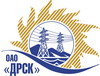 Открытое Акционерное Общество«Дальневосточная распределительная сетевая  компания»ПРОТОКОЛ ИТОГОВЫЙ № 470/УР-Роткрытый электронный запрос предложений на право заключения договора на выполнение работ Ремонт маслоприемных устройств ПС "Беркакит" "41"; ПС "Городская" №42;ПС "Сельхозкомплекс" №47; ПС "Городская-2" №49    филиала ЮЯЭС закупка № 738 повторно раздел 1.1.  ГКПЗ 2015ПРИСУТСТВОВАЛИ: 10 членов постоянно действующей Закупочной комиссии ОАО «ДРСК»  2-го уровня.ВОПРОСЫ, ВЫНОСИМЫЕ НА РАССМОТРЕНИЕ ЗАКУПОЧНОЙ КОМИССИИ: О признании открытого запроса цен  несостоявшимся.РЕШИЛИ:По вопросу № 1:Признать открытый запрос предложений Ремонт маслоприемных устройств ПС "Беркакит" "41"; ПС "Городская" №42;ПС "Сельхозкомплекс" №47; ПС "Городская-2" №49    филиала ЮЯЭС несостоявшимся на основании п. 7.8.22 Положения о закупке продукции для нужд ОАО «ДРСК», так как не было подано ни одного  предложения.Провести закупочную процедуру повторно.Ответственный секретарь Закупочной комиссии  2 уровня ОАО «ДРСК»                                        ____________________              О.А.МоторинаТехнический секретарь Закупочной комиссии  2 уровня ОАО «ДРСК»                                          ____________________             О.В.Чувашоваг. Благовещенск«20» мая 2015